Sponsorship Receipt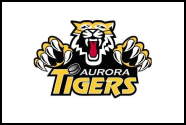 AMHA TEAM NAME HERE2019 - 2020 SeasonReceived from:Amount:Date:For:Receipt #: - Team Manager- Team Manager- Team Manageror - Treasurer - Treasurer - Treasurer 